Serbin AndriiExperience:Position applied for: Ordinary SeamanDate of birth: 15.08.1986 (age: 31)Citizenship: UkraineResidence permit in Ukraine: NoCountry of residence: UkraineCity of residence: OdessaPermanent address: Odessa.Gaydara str.39 app.40Contact Tel. No: +38 (048) 761-28-35 / +38 (067) 518-07-08E-Mail: serbin.andrey2014@yandex.uaU.S. visa: NoE.U. visa: NoUkrainian biometric international passport: Not specifiedDate available from: 01.01.2014English knowledge: ModerateMinimum salary: 1500 $ per monthPositionFrom / ToVessel nameVessel typeDWTMEBHPFlagShipownerCrewingOrdinary Seaman03.08.2012-22.02.2013CCNI AquilesContainer Ship-CiprysCSMOrdinary Seaman12.10.2011-28.03.2012ElisabethContainer Ship-LiberiaCSMOrdinary Seaman10.12.2010-30.05.2011Cape MalvilleContainer Ship-Marshal isl.CSMOrdinary Seaman17.05.2010-15.10.2010Cape ManuelContainer Ship-CiprysCSMOrdinary Seaman25.03.2009-21.05.2009MSC KrittikaContainer Ship-PanamaMSCOrdinary Seaman09.06.2008-25.11.2008MSC DamlaContainer Ship40000-PanamaMSCOrdinary Seaman30.08.2007-20.02.2008MSC KatrinaContainer Ship18000Man-PanamaMSC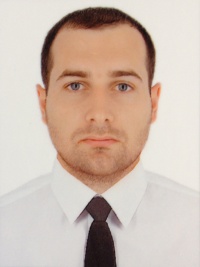 